CSIR-INDIAN INSTITUTE OF CHEMICAL TECHNOLOGY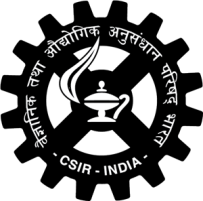 (Council of Scientific & Industrial Research)HYDERABAD – 500 007Application for the post of ………………………………………………….. I hereby declare that the information furnished is correct and complete to the best of my knowledge & belief.								                                   Signature of the candidate                                                                                                                       Date: Note: 	Candidates should enclose all the attested photo copies of the certificates along with the             		    application.Name of the Candidate (in block letters):Father’s/Husband’s Name:Date of Birth:Category(UR/SC/ST/OBC/PH/EWS):Address for correspondence:Telephone No. & E-mail ID:Academic Qualifications:Sl.NoQualificationBoard/ UniversitySubjectsClass & PercentageYear of passingExperience if any (if space is not sufficient enclose Annexure):Whether you are currently working in any other labs of CSIR/IICT in any project, mention the details of the same and also enclose No Objection Certificate from the present Project Leader:If you are related to any CSIR/IICT employee, the name, designation & relationship thereof may be mentioned.: